Publicado en Madrid el 20/11/2018 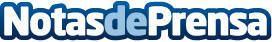 La recarga de coches eléctricos en España crece de forma sostenida con más de 3000 puntos''La energía eléctrica avanza en el mundo del automóvil a paso sostenido con grandes esperanzas de que en el año 2025, las unidades de coches eléctricos vendidos sean mayores a las unidades de coches de combustión'', según Angel Sanchez, director de IcargadoreléctricoDatos de contacto:Eduardo Laserna676 12 17 77Nota de prensa publicada en: https://www.notasdeprensa.es/la-recarga-de-coches-electricos-en-espana Categorias: Nacional Automovilismo Ecología Industria Automotriz Innovación Tecnológica Sector Energético http://www.notasdeprensa.es